FLÖDESSCHEMA	GUL TEXT = OBJEKTANPASSAS  Detta driftkort innehåller exempelbilder och exempelrubriktexter för eventuella system som kan finnas inom ett objekt. Grundregeln är att alla objekt som påverkar fastigheten skall finnas med i driftkort och bilder i ÖS/HMI. Funktionsbeskrivningar skrivs in av entreprenören.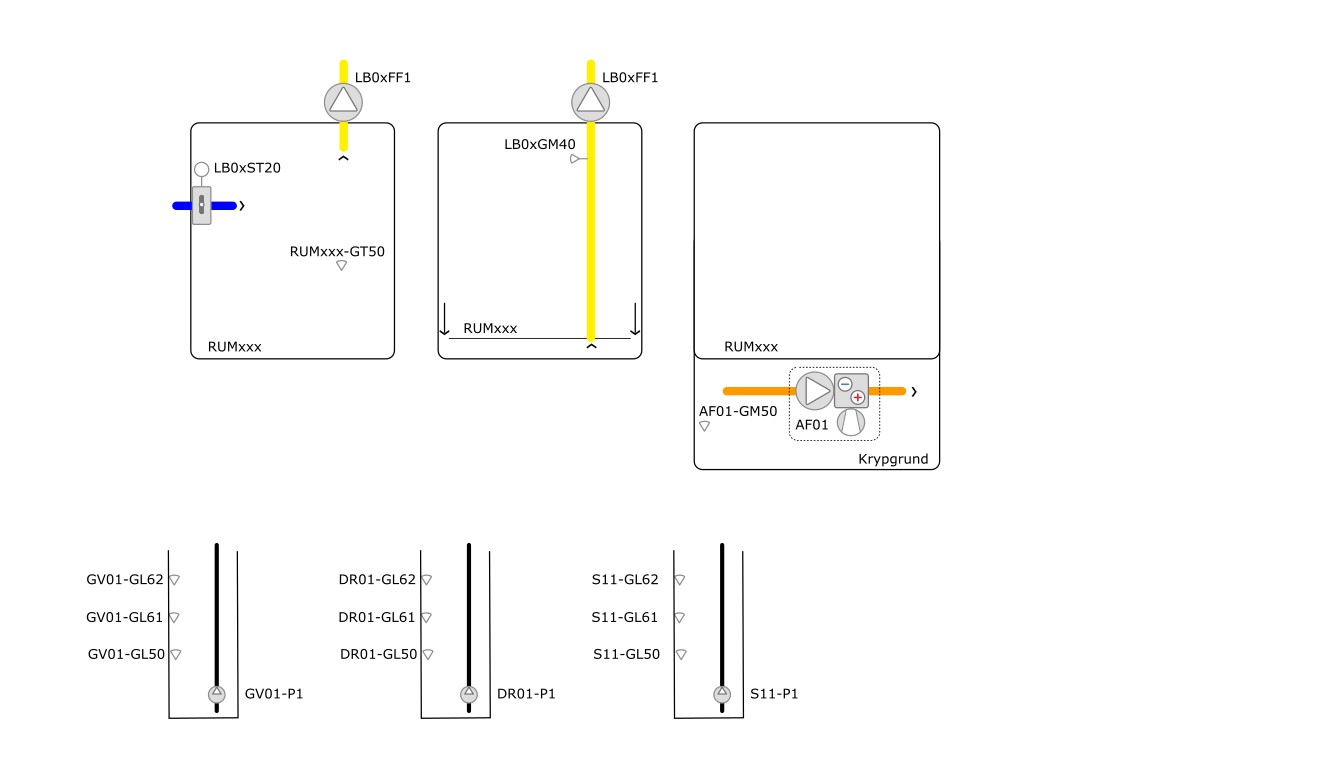 SYSTEM LB0xObjektsnr:	xxxxxxxxxxxxBetjänar:	xxxxxxxxxxxxPlacering:	xxxxxxxxxxxxApparatskåp:	ASxxSTYRNING För frånluftsfläktar i t.ex. apparatrum ska förstahandsvalet för funktion vara en on/off-funktion med ett start- och ett stoppvärde för en givare med termostatfunktion (GT5x)TidsinställningarPrioriteringsordningUppstartFunktion för förregling av inbrottslarm  Förlängd driftSKYDDFörreglingarSpänningsbortfallRökdetektor/brandlarmBrandspjäll (rök-, brand- och brandgasfunktion)REGLERING TemperaturregleringÖverstyrningTryckregleringMÄTNINGINSTÄLLNINGSVÄRDENLARMYTTRE APPARATLISTA	SYSTEM GolvventilationObjektsnr:	xxxxxxxxxxxxBetjänar:	xxxxxxxxxxxxPlacering:	xxxxxxxxxxxxApparatskåp:	ASxxSTYRNINGSKYDDFörreglingarSpänningsbortfallRökdetektor/brandlarmBrandspjäll (rök-, brand- och brandgasfunktion)REGLERINGMÄTNINGINSTÄLLNINGSVÄRDENLARMYTTRE APPARATLISTA	SYSTEM KrypgrundsavfuktningObjektsnr:	xxxxxxxxxxxxBetjänar:	xxxxxxxxxxxxPlacering:	xxxxxxxxxxxxApparatskåp:	ASxxSTYRNINGSKYDDFörreglingarSpänningsbortfallRökdetektor/brandlarmBrandspjäll (rök-, brand- och brandgasfunktion)REGLERINGTemperaturregleringÖverstyrningTryckregleringMÄTNINGINSTÄLLNINGSVÄRDENLARMYTTRE APPARATLISTA	SYSTEM Grundvatten- / Dagvatten- / Avloppspump För pumpgropar gäller att deras läge skall markeras på fastighetsöversiktsbilden.Objektsnr:	xxxxxxxxxxxxBetjänar:	xxxxxxxxxxxxPlacering:	xxxxxxxxxxxxApparatskåp:	ASxxSTYRNINGLARM    För pumpgropar skall dessa larm finnas.YTTRE APPARATLISTA	ObjektBenämningObjektDrifttidInställningObjektBenämningInställningObjektFörklaringLarmgrupp: Boende/SkolaLarmfördröjningLarmgränsBeteckningProduktKom.Placering (rumsnummer el. dyl.)LB0x-FFx Systemair K160 EC, 230 v 1-fas 79W I/O Fläktrum A3000 LB0x-FFx-GP10 Differenstryckgivare 24VAC 0-10V 0-300 Pa I/O Fläktrum A3000 LB0x-FFx-ST21Spjällställdon on/off med fjäderåtergång till stängt läge, 10Nm 24VAC 90 sek gångtid I/O Fläktrum A3000 RUMxxx-GTxx Temperaturgivare rum PT1000 I/O(framgår av beteckning) ObjektBenämningObjektDrifttidInställningObjektBenämningInställningObjektFörklaringLarmgrupp: Boende/SkolaLarmfördröjningLarmgränsBeteckningProduktKom.Placering (rumsnummer el. dyl.)LB0x-FFx Systemair K160 EC, 230 v 1-fas 79W I/O Fläktrum A3000 LB0x-FFx-GP10 Differenstryckgivare 24VAC 0-10V 0-300 Pa I/O Fläktrum A3000 LB0x-FFx-ST21Spjällställdon on/off med fjäderåtergång till stängt läge, 10Nm 24VAC 90 sek gångtid I/O Fläktrum A3000 LB0x-FFx-GM4xLB0X-FFx-GT4x Kombinerad temperatur- och fukttransmitter kanal, 24VAC 0-100% rh 0-10V resp. 0-50°C 0-10V I/OFläktrum A3000 ObjektBenämningObjektDrifttidInställningObjektBenämningInställningObjektFörklaringLarmgrupp: Boende/SkolaLarmfördröjningLarmgränsBeteckningProduktKom.Placering (rumsnummer el. dyl.)AF01Condair DA250 SorptionsavfuktareModbusKrypgrund, åtkomst via trapphus AAF01-GM5xAF01-GT4xKombinerad temperatur- och fukttransmitter rum, 24VAC 0-100% rh 0-10V resp. 0-50°C 0-10V I/OKrypgrund, åtkomst via trapphus AObjektFörklaringLarmgrupp: Boende/SkolaLarmfördröjningLarmgränsGV0x-GL61Larm hög nivå i pumpgrop grundvatten42/425 minObjektanpassasGV0x-GL62Larm hög hög nivå i pumpgrop grundvatten12/125 minObjektanpassasGV0x-P1Summalarm pump grundvatten42/425 minDR0x-GL61Larm hög nivå i pumpgrop dagvatten42/425 minObjektanpassasDR0x-GL62Larm hög hög nivå i pumpgrop dagvatten12/125 minObjektanpassasDR0x-P1Summalarm pump dagvatten42/425 minS1x-GL61Larm hög nivå i pumpgrop spillvatten12/1230 minObjektanpassasS1x-GL62Larm hög hög nivå i pumpgrop spillvatten12/125 minObjektanpassasS1x-P1Summalarm pump spillvatten42/425 minBeteckningProduktKom.Placering (rumsnummer el. dyl.)GV01-P1Grundvattenpump Flygt DX 50-7, 3-fas 2,7 APumpgrop på gård, för placering se översiktsbild i HMI/ÖSGV01-GL61, 62Larmvippa Flygt ENM-10Pumpgrop på gårdGV01-GL50Startvippa Flygt ENM-10Pumpgrop på gård